1	ENERENT1.1	MLE Mobile Lufterhitzer 20 - 50 kW1.1.1	HOTAIR MLE 100 kW - Mobile Lufterhitzer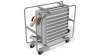 HOTAIR MLE 100 - Mobile Lufterhitzer mit einer Leistung von 90,1 kWLieferung eines mobilen Lufterhitzers mit einer Wärmeleistung von 90,1 kW auf Mietbasis. Speziell zur Baubeheizung und zur Beheizung von Lager – und Industriehallen. Ergänzend zu einer mobilen Heizzentrale oder zum Anschluss an ein stationäres HeizsystemAufbau und Abbau, Verpacken für den Abtransport durch die Spedition durch AuftragnehmerAbtransport des mobilen Lufterhitzers nach Beendigung der Mietzeit sowie dessen Wartung und Reinigung.Technische DatenTyp: HOTAIR MLE 100 - Mobile Lufterhitzer 100 kWWärmeleistung: 90,1 kWAusführung: 230 VAbmessungen (L x B x H): 1.250 x 500 x 1.100 mm Gewicht: 75 kgLuftvolumenstrom: 7.960 m³/hMedium: Heizwasser 90°C / 70°CLeistungsaufnahme: 740 WWurfweite: 32 mStromaufnahme: 3,30 AStromanschluss (25 m): 230 V / 16 ASchalldruckpegel: 61 dB (A)Temperaturregelung: über Thermostat Anschluss VL/RL: Storz COptional Schläuche (2x10 m):Storz C 2‘‘Technische Änderungen vorbehalten.Folgende Positionen sind für den reinen Betrieb:Vermietung 100 kW Mietzeit bis ........ Tag/MonateEUR __________ nettoTechnische Grundpauschale / TagEUR __________ nettoHaftungsübernahme Zubehör / TagEUR __________ nettoAnschluss und Inbetriebnahme EUR __________ netto Lieferung / Abholung durch SpeditionEUR __________ nettoVerbindungsleitungen ein Satz VL / RL je 10 m, pauschalEUR __________ nettoVerlängerung der Verbindungsleitungen je Satz VL / RL um 10 m, pauschalEUR __________ nettoAnschlusskabel für Lüftungszentrale bis 25 m (optional) pauschalEUR __________ netto BezugsquelleENERENT Austria GmbHIrrsberg 97 AT-5310 Mondsee - Sankt Lorenz Tel.: +43 2167 90990-10Email: anfrage@enerent.at www.enerent.atStk€€